My Father - Judy Collins
INTRO: G  C  G  C  G key: GmajG          My father always promised usC        Am7     G We would live in France        D       Em     GWe'd go sailing on the Seine    C        Am7        Dsus D7And I would learn to danceEm7          A7 We lived in Ohio thenDmaj7 And he worked in the minesDm                  G On his dreams, like boats, we knew          C  Bb   G We would sail in time___GAll my sisters soon were gone   C      Am7     G To Denver and Cheyenne     D          Em     GMarrying their grownup dreams    C      Am7     D The lilacs and the manEm                  A7 I stayed behind the youngest stillDmaj7                      And only danced aloneDm                 G The colours of my father's dreams wereC    Bb      G Faded without a soundGAnd I live in Paris nowC               Am7       G And my children dance and dream        D              Em      GHearing the story of a miner's life   C            Am7     D     In words they've never seen[next line cram words quickly!]Em7                     A7I sailed my memories of old     Dmaj7 Like boats across the SeineDm                      GAnd I watched the Paris sunC                  Bb    G Set in my father's eyes againG          My father always promised usC        Am7     G We would live in France        D       Em     GWe'd go sailing on the Seine    C        Am7        Dsus D7And I would learn to dancehttps://www.musicnotes.com/sheetmusic/mtd.asp?ppn=MN0088973_D3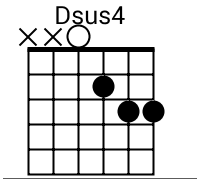 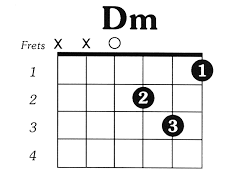 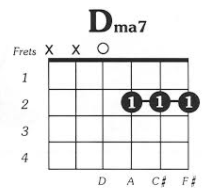 